Анализ проведения предметной декадыестественных наук2013/2014 учебный годОдним из путей повышения интереса школьников к изучению предметов естественнонаучного цикла является хорошо организованная внеклассная работа. И здесь важное место занимают школьные предметные декады. Проведение предметной декады в нашей школе стало традицией и является настоящим праздником Науки. Тема очередной предметной декады «Игровые технологии в обучении естественным наукам». Мероприятия были проведены в установленные сроки с 21.04.2014 г. По 31.04.2014 г., согласно утвержденному плану. В ходе предметной декады были проведены мероприятия в каждой параллели классов с 5 по 10 классы, на которых учителя представили свою работу. При подготовке мероприятий и творческих заданий учитывались возрастные особенности детей. Каждое мероприятие было нацелено на реализацию поставленных целей и задач.Цель: развитие познавательного интереса к  химии, биологии, физики и формирование мотивации обучающихся через использование игровых технологий во внеурочной деятельности. Задачи предметной недели:создание условий для саморазвития учеников, развитие творческих задатков детей; воспитание культуры общения, создание образовательного пространства для самоопределения личности ребёнка.активизировать деятельность педагогов ШМО, развить интеллектуальные и творческие способности учащихся, выявить наиболее одаренных детей, имеющих склонности к познавательной деятельности;мотиивировать педагогов на организацию интеллектуально-творческой, научно-исследовательской и практической деятельности учащихся;обмен педагогическим опытом, повышение профессионального мастерства учителей ШМО;вовлечь учащихся в самостоятельную творческую деятельность, повысить их интерес к изучаемым учебным дисциплинам;выявить учащихся, которые стремятся к углубленному изучению определенной учебной дисциплины или образовательной области; совершенствовать профессиональное мастерство педагогов через подготовку, организацию и проведение внеклассных мероприятий.Принцип проведения недели: каждый учащийся является активным участником всех событий Недели. Он может попробовать себя в разных ролях и видах деятельности.Прогнозируемый результат: приобретение каждым учеником веры в свои силы, уверенности в своих  способностях и возможностях; развитие коммуникативных качеств личности, взаимоуважения, доверия, уступчивости, инициативности, терпимости;развитие осознанных мотивов учения, побуждающих к активной познавательной деятельности. Формы взаимодействия в процессе проведения Недели были разнообразны:викториныконкурсыигрыпутешествияпрезентации.Началась предметная декада с интеллектуальной интерактивной игры для учащихся 8-х классов «Знатоки естественных наук». В основу этого мероприятия были положены информационные и игровые технологии с использованием коллективных методов обучения. Игру подготовили  Коряковцева Т.А., Маслак М.Н., Шерстнева Т.П., а провели игру учащиеся 9 а класса победители районной и призеры межрайонной игры «Юный химик» 2013 года.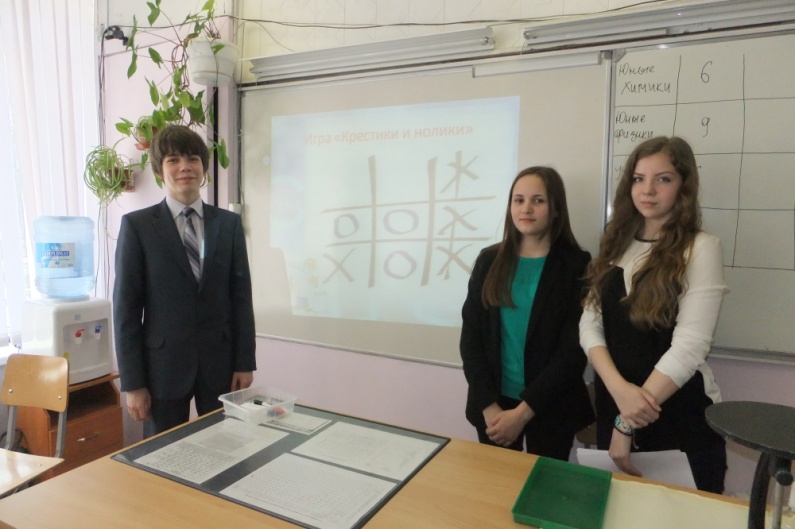 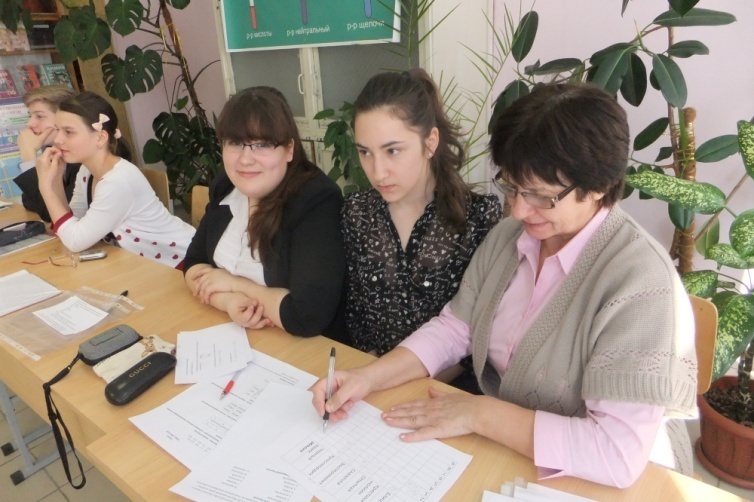 В состав жюри вошли не только учителя ШМО, но и учащиеся 8 а класса, призеры районной интеллектуальной игры «Юный химик» 2014 года.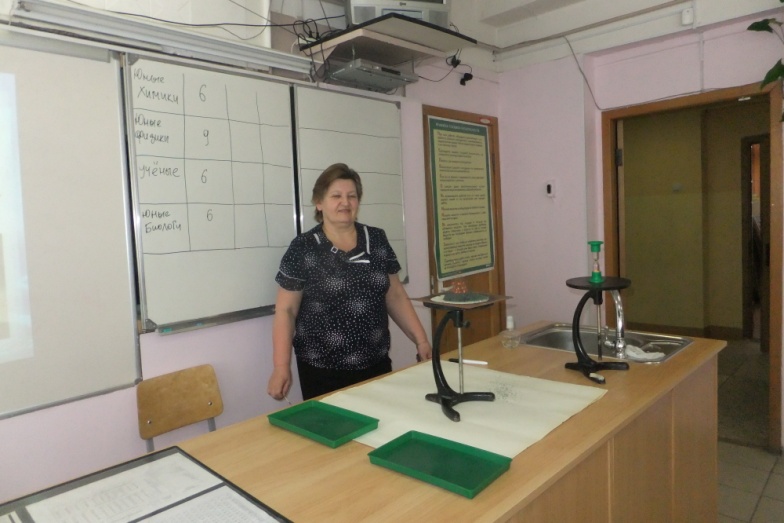 Станция «Экспериментальная сопровождалась эффектным опытом «Вулкан»В интегрированном мероприятии приняли участие учащиеся  8-х классов. Игра прошла  в форме путешествия по станциям: «Блиц», «Черный ящик», «Сказочка» и др.   Во всех  заданиях  учение сочеталось  с развлечением. Весёлые вопросы вызывали у  ребят живой интерес и каждый смог оценить свои знания на практике, показать эрудицию и смекалку. На станции «Практическая» учащиеся выполняли лабораторных эксперимент, выходящий за 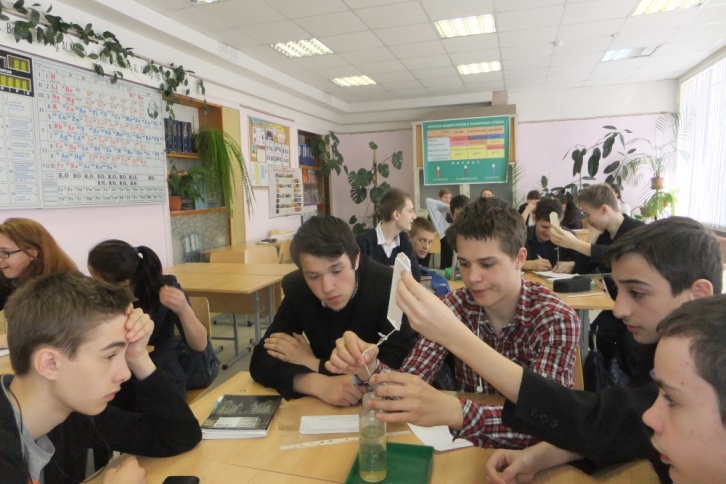 рамки школьного курса физики. В паузах ребята познакомились с информацией по физике, химии из книги рекордов Гиннеса.Для учащихся 9-10 классов под руководством учителя биологии Суховой Г.А. .   была проведена интеллектуальная викторина «Биоквест». Она также проходила в форме соревнования  команд. Ребята должны были показать свои знания в области биологии  и доказать, что их команда сильнейшая.С этой же целью учителем физики Шерстневой Т.П. были организованы  игры:- слабое звено «В мире физики» для учащихся 9-х классов;- своя игра «космический полет»для учащихся 7-х классов. В форме игр-путешествий были проведены мероприятия по химии:- «Путешествие по полуострову органика» для учащихся 9-х классов;- путешествие «В мире органических веществ» для учащихся 10 а класса.Команды учащихся  сразились в интеллектуальном марафоне.  Много нового и интересного они узнали по химии. Цели этих  мероприятий были достигнуты. Ребята вспомнили, активизировали и закрепили имеющиеся у них знания, а также показали,   что умеют наблюдать за  природой, сравнивать, анализировать   и делать выводы.С большим интересом и активностью  ребят прошла  игра-викторина для 5-х классов «Зеленая аптека», проведённая учителем природоведения Маслак М.Н. Учащиеся  узнали много нового и интересного, расширили свой кругозор. Цели игры (развитие мышления, скорости реакции, познавательной активности, интеллекта и взаимовыручки) были также достигнуты.    К Дню Земли была организована выставка экологического плаката «Земля – наш дом». В подготовке выставки участвовали Шерстнева Т.П., Маслак М.Н. К сожалению в организации выставки не приняли участие другие учителя ШМО, работ, представленных на ней оказалось немного. В дальнейшем следует над этим еще поработать.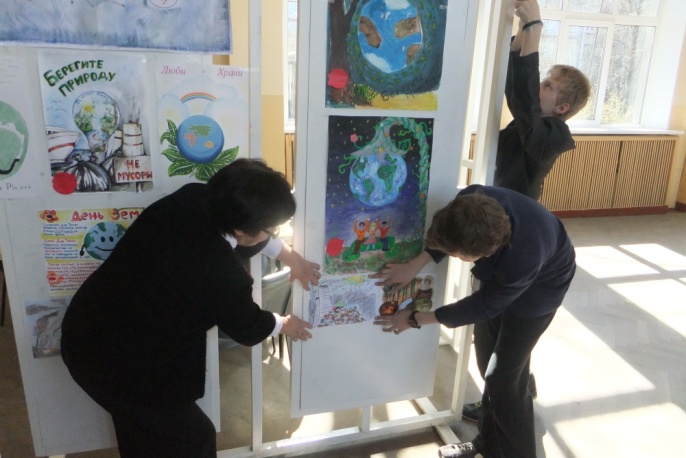 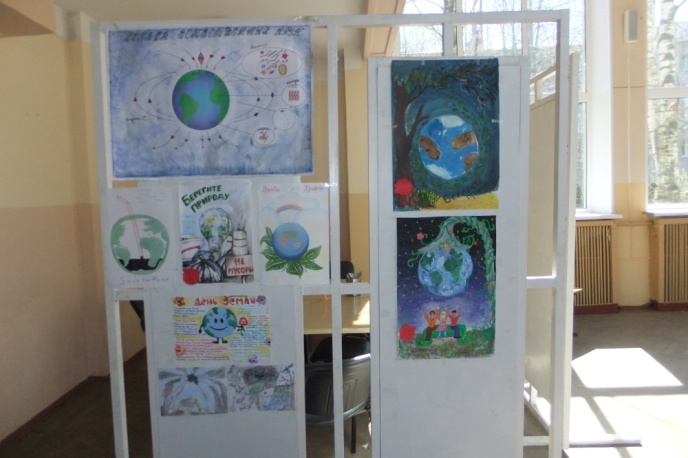  28 апреля состоялась III научно – практическая конференция для 5-10 классов. Она стала итогом кропотливой научной работы учеников и их научных руководителей- учителей. Только в таком тандеме могли получиться такие разнообразные по своей тематике и методам исследования научные работы.Так, Шубаева И.К. в течение года работала в рамках проекта «Спорные вопросы в современной физике». Лучшие исследования учащихся были представлены на школьной конференции: «Роботы», «Практическая акустика». 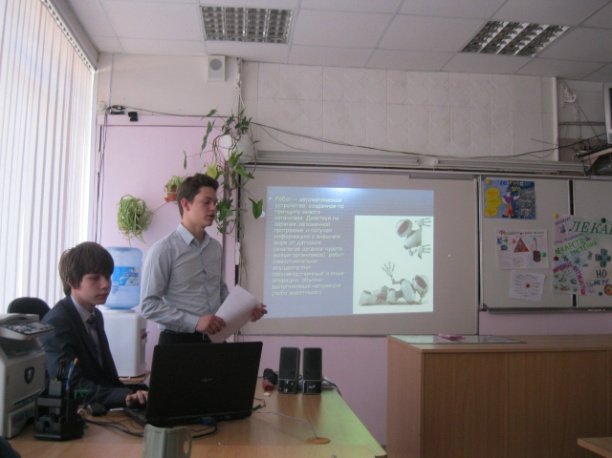 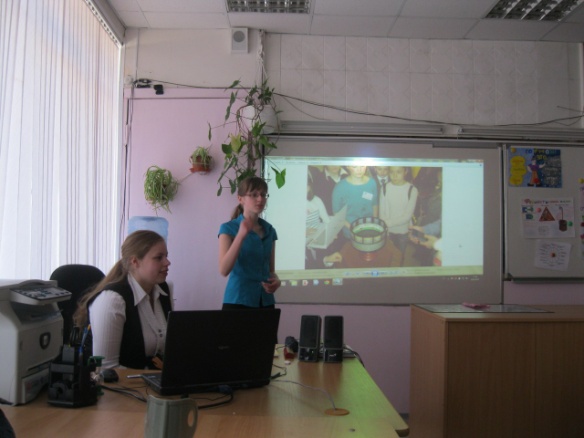 Изучение биологически важных веществ по химии проходило также в рамках проекта. Лучшие проекты учащихся «Лекарства», «Гормоны»  были представлены на школьной конференции.Элементы исследований используются при изучении природоведения в 5-х классах. На конференции со своими исследованиями «Растворы и кристаллы», «Алмаз» нас познакомили учащиеся. 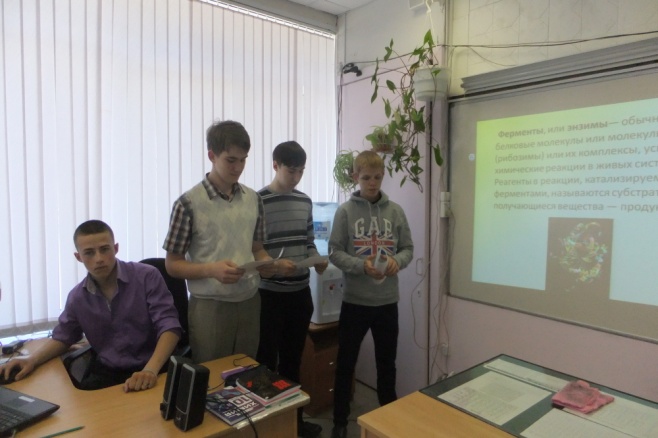 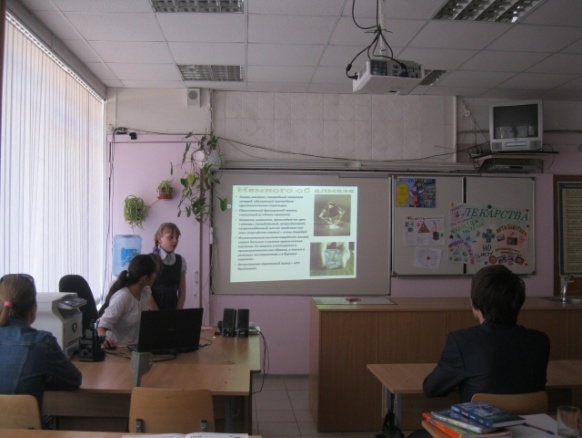 На конференции были представлены исследовательские работы учащихся, выполненных на основе технологии интегратор под руководством учителя физики Шерстневой Т.П., «Значение водных сооружений в древности и сейчас». «Первые электростанции Царского Села».Впервые в работе конференции приняла участие учитель музыки Дегтярева Е.В. Под  руководством учителя, группа учащихся 10 а класса представила исследовательскую работу «Наука и искусство», в которой была проиллюстрирована роль естественных наук в области музыки и изобразительного искусства. Таким образом, школьная конференция является итоговым мероприятием, иллюстрирующим уровень проектно-исследовательской деятельности в области естественных наук.Выводы:Подводя итоги предметной недели необходимо отметить следующие положительные факторы:
- вовлечение большого числа учащихся в общую, совместную работу по подготовке и проведению мероприятий, что способствует воспитанию у них чувства коллективизма, умение быть ответственным за принятое решение, инициативы, развитию творческой активной личности;
- содержание, методы и формы проведения мероприятий обеспечивали связь с имеющимися знаниями и умениями, овладение основными специальными умениями, методами решения типовых задач, совершенствование познавательных умений, выбор идей, логики и методов решения задач, создание условий для творческой деятельности, для уровней дифференциации, для овладения методами самоконтроля;- выявление детей, имеющих ярко выраженное нестандартное мышление.Предложения:Все мероприятия проводились как открытые, план проведения был представлен, однако гостей на наших мероприятиях практически не было. Необходимо разработать положение о проведении предметных недель в ОУ и положение о школьной конференции исследовательских работ учащихся.Необходимо продумать систему поощрения и награждения учащихся – активных участников мероприятий в рамках предметной декады.Выразить благодарность учителям ШМО естественных наук за организацию и проведение мероприятий в рамках предметной декады.
Председатель ШМО               Маслак М.Н.